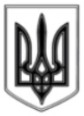 ЛИСИЧАНСЬКА МІСЬКА РАДАВИКОНАВЧИЙ КОМІТЕТР І Ш Е Н Н Я«06» 08. 2019 				м. Лисичанськ		      № 360Про виділення коштів на участь уВсеукраїнському фестиваль-конкурсі народної творчості аматорських колективівта виконавців «Слобожанський спас»	У зв’язку з участю творчих колективів Палаців культури та майстрів народного мистецтва м. Лисичанськ у Всеукраїнському фестиваль-конкурсі народної творчості аматорських колективів та виконавців «Слобожанський спас», керуючись рішенням сесії Лисичанської міської ради від 04.07.2019 № 67/1016 «Про внесення змін до Програми з підготовки та проведення загальноміських культурно-мистецьких заходів на 2019 рік», ст. 28, 32 Закону України «Про місцеве самоврядування в Україні», виконком Лисичанської міської ради вирішив:1. Затвердити кошторис витрат на участь творчих колективів Палаців культури та майстрів народного мистецтва м. Лисичанськ у Всеукраїнському фестиваль-конкурсі народної творчості аматорських колективів та виконавців «Слобожанський спас», м. Сватово (Додаток 1).	2. Фінансовому управлінню Лисичанської міської ради (Ольга САПЕГИНА) профінансувати витрати у сумі 13540 (тринадцять тисяч п’ятсот сорок) грн. 00 коп. згідно кошторису за рахунок коштів передбачених в міському бюджеті відділу культури Лисичанської міської ради по КПК 1014082.	3. Відділу з питань внутрішньої політики, зв’язку з громадськістю та засобами масової інформації дане рішення оприлюднити на офіційному сайті Лисичанської міської ради.	4. Контроль за виконанням даного рішення покласти на заступника міського голови Максима ГОЛОВНЬОВА.Міський голова 								Сергій ШИЛІН									Додаток 									до рішення виконкому 									від «06» 08. 2019 № 360КОШТОРИС витрат на участь творчих колективів Палаців культури та майстрів народного мистецтва м. Лисичанськ у Всеукраїнському фестиваль-конкурсі народної творчості аматорських колективів та виконавців «Слобожанський спас», м. Сватово1. Оплата послуг транспорту							- 10600,0 грн.2. Оплата добових								- 2940,0 грн.ВСЬОГО										- 13540,0 грн.				(тринадцять тисяч п’ятсот сорок) грн. 00 коп.Заступник міського голови					Максим ГОЛОВНЬОВНачальник відділу культури				Людмила ТКАЧЕНКО